Publicado en BARCELONA el 27/09/2017 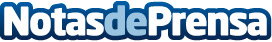 TRAM difundirá las exposiciones de cinco museos de BarcelonaEl Tranvía de Barcelona ha firmado un acuerdo de colaboración con el MACBA, el CCCB, la Fundació Joan Miró, el Museo Picasso y el Museu Nacional para promover el arte y la culturaDatos de contacto:Francesc Vila | aPortada670 906 384Nota de prensa publicada en: https://www.notasdeprensa.es/tram-difundira-las-exposiciones-de-cinco Categorias: Artes Visuales Comunicación Marketing Cataluña Recursos humanos http://www.notasdeprensa.es